Raumbedarf Philosophische Fakultät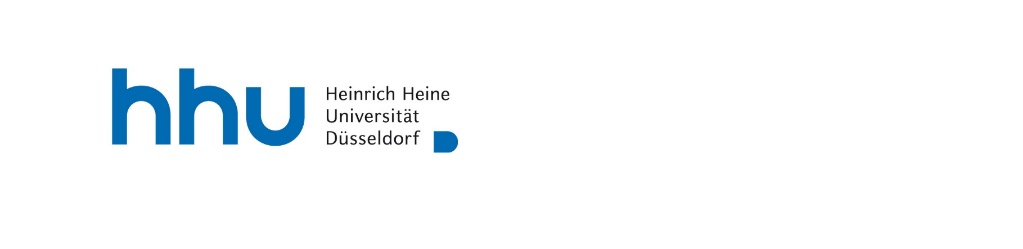 AntragstellerTitel, Name, VornameAntragstellerTitel, Name, VornameInstitution Institution Gebäude Gebäude Raum Raum Telefon Telefon E-Mail E-Mail E-Mail E-Mail KostenstelleKostenstelleBeschreibung (Projekt / Professur / Sonstiges)Beschreibung (Projekt / Professur / Sonstiges)Beschreibung (Projekt / Professur / Sonstiges)Beschreibung (Projekt / Professur / Sonstiges)Beschreibung (Projekt / Professur / Sonstiges)Beschreibung (Projekt / Professur / Sonstiges)Arbeitsplätze                      (Anzahl & Auslastung %)Arbeitsplätze                      (Anzahl & Auslastung %)wird benötigt abwird benötigt abbefristetbefristetja nein ja nein bis bis Datum, Unterschrift Fakultät (Antragsteller)Datum, Unterschrift Fakultät (Antragsteller)Raumzuweisung Dekanatsbüro Philosophische FakultätRaumzuweisung Dekanatsbüro Philosophische FakultätRaumzuweisung Dekanatsbüro Philosophische FakultätRaumzuweisung Dekanatsbüro Philosophische FakultätRaumzuweisung Dekanatsbüro Philosophische FakultätRaumzuweisung Dekanatsbüro Philosophische FakultätGebäudeRaumRaumm²m²ArbeitsplätzeDatum, Unterschrift(Raumplaner)FlächenmanagementRauminhalteRauminhalteRauminhalteRauminhalteRauminhalteSchlüsselverwaltungSchließanlageSchließanlageSchließanlageSchließanlageSchließanlageAuftragszentraleKoordination (Aufträge) Möbeltransport / Rauminstandhaltung / RaumausstattungKoordination (Aufträge) Möbeltransport / Rauminstandhaltung / RaumausstattungKoordination (Aufträge) Möbeltransport / Rauminstandhaltung / RaumausstattungKoordination (Aufträge) Möbeltransport / Rauminstandhaltung / RaumausstattungKoordination (Aufträge) Möbeltransport / Rauminstandhaltung / Raumausstattung